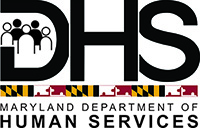 Maryland’s Human Services AgencyAmendment 2The Department of Human ServicesSolicitation Number:  WIC.SSA.21.001. September 9, 2020 Dear Prospective Offerors: This amendment is being issued to amend certain information in the above-named RFP. All information contained herein is binding on all Offerors who respond to this RFP. Specific parts of the RFP have been amended. The changes are listed below. New language has been double underlined and marked in bold (i.e. word), and language that has been deleted has been marked with a strikethrough (i.e. word)1.8.1 EMARYLAND MARKET PLACE ADVANTAGE	Bids for this solicitation are being accepted solely via  MMA.  Bidders shall elaborate on items in Specifications only when requestedBids for this solicitation are being accepted solely via eMMA.  Bidders shall elaborate on items in Specifications only when requested